RESULTADO – TOMADA DE PREÇO023149EM49575HEAPA2O Instituto de Gestão e Humanização – IGH, entidade de direito privado e sem fins lucrativos, classificadocomo Organização Social, vem tornar público o resultado da Tomada de Preços, com a finalidade deadquirir bens, insumos e serviços para o Av. Diamante, s/n - St. Conde dos Arcos, Aparecida de Goiânia/GO, CEP: 74.969-210, com endereço à Av. Diamante, s/n - St. Conde dos Arcos, Aparecida de Goiânia/GO, CEP: 74.969-210.Art. 10º Não se exigirá a publicidade prévia disposta no artigoBionexo do Brasil LtdaRelatório emitido em 14/09/2023 11:11II. EMERGÊNCIA: Nas compras ou contratações realizadas em caráter de urgência ou emergência,caracterizadas pela ocorrência de fatos inesperados e imprevisíveis, cujo não atendimento imediato sejamais gravoso, importando em prejuízos ou comprometendo a segurança de pessoas ou equipamentos,reconhecidos pela administração.CompradorIGH - HUAPA - HOSPITAL DE URGÊNCIA DE APARECIDA DE GOIÂNIA (11.858.570/0004-86)AV. DIAMANTE, ESQUINA C/ A RUA MUCURI, SN - JARDIM CONDE DOS ARCOS - APARECIDA DE GOIÂNIA, GO CEP:74969-210Relação de Itens (Confirmação)Pedido de Cotação : 310450142COTAÇÃO Nº 49575 - MEDICAMENTOS - HEAPA SET/2023Frete PróprioObservações: *PAGAMENTO: Somente a prazo e por meio de depósito em conta PJ do fornecedor. *FRETE: Só serão aceitaspropostas com frete CIF e para entrega no endereço: AV. DIAMANTE, ESQUINA C/ A RUA MUCURI, JARDIM CONDE DOSARCOS, AP DE GOIÂNIA/GO CEP: 74969210, dia e horário especificado. *CERTIDÕES: As Certidões Municipal, Estadual deGoiás, Federal, FGTS e Trabalhista devem estar regulares desde a data da emissão da proposta até a data do pagamento.*REGULAMENTO: O processo de compras obedecerá ao Regulamento de Compras do IGH, prevalecendo este em relação aestes termos em caso de divergência.Tipo de Cotação: Cotação EmergencialFornecedor : Todos os FornecedoresData de Confirmação : TodasFaturamentoMínimoPrazo deEntregaValidade daPropostaCondições dePagamentoFornecedorFreteObservaçõesFARMATER MEDICAMENTOSLTDABELO HORIZONTE - MGWeb Service Farmater - (31) 3224-3dias apósbanco do brasil s/a ag1229-7 c/c 69547-512R$ 950,000012/09/202416/09/202330 ddl30 ddlCIFconfirmação2465vendas@farmater.com.brMais informaçõesMais Medical DistribuidoraHospitalar LtdaGOIÂNIA - GOPedro Henrique Godoi Camargo -(62) 9819012321dias apósR$ 0,0000CIFnullconfirmaçãomaismedicaldis@gmail.comMais informaçõesProgramaçãode EntregaPreço PreçoUnitário FábricaValorTotalProdutoCódigoFabricante Embalagem Fornecedor Comentário JustificativaRent(%)QuantidadeUsuárioDIAZEPAM 5mgDaniellyEvelynPereira DaCruz;1 - Não30cp *GERMEDGENERICO*(B1) --DIAZEPAM5mg 30cpMEDICAMENTOS *GERMEDrespondeu e-mailde homologação.,3 - Não atinge 0,3200 0,0000faturamentomínimo.DIAZEPAM 5 MG- COMPAZ -COMPRIMIDOFARMATERR$R$R$643,2000323385--CPCP2010 Comprimido2GERMEDFARMACEUTICALTDALTDAGENERICO*(B1)14/09/202311:05DaniellyEvelynPereira DaCruzIBUPROFENO600mg 30cpr;1 ao 4 - Nãoatingefaturamentomínimo.IBUPROFENO600MG -FARMATERIBUPROFENOMEDICAMENTOS 600mg 30cpr*GENERICO* --PRATI,R$R$R$324,000056986450 Comprimido0,7200 0,0000COMPRIMIDOLTDA*GENERICO*DONADUZZI eCIA LTDA14/09/202311:05TotalParcial:R$967,20002460.0Total de Itens da Cotação: 7Total de Itens Impressos: 2Programaçãode EntregaPreço PreçoUnitário FábricaValorTotalProdutoCódigoFabricante Embalagem Fornecedor Comentário JustificativaRent(%)QuantidadeUsuário1G PO SOLDaniellyEvelynPereira DaCruzINJ IV CT FAVD TRANS XMEROPENEM, 30 ML + DIL;1 - Nãorespondeu e-mailde homologação.2 - Não atende a 15,6000 0,0000condição depagamento/prazo.MEROPENEM POP/ SOL. INJ. 1G.FR/ AMP.Mais MedicalDistribuidoraHospitalar LtdaR$R$R$612459-null200 Frasco/AmpolaABLBOLS PLASTRANS SISTFECH X 100ML3.120,00001000MG -FRASCO/AMPOLA14/09/202311:05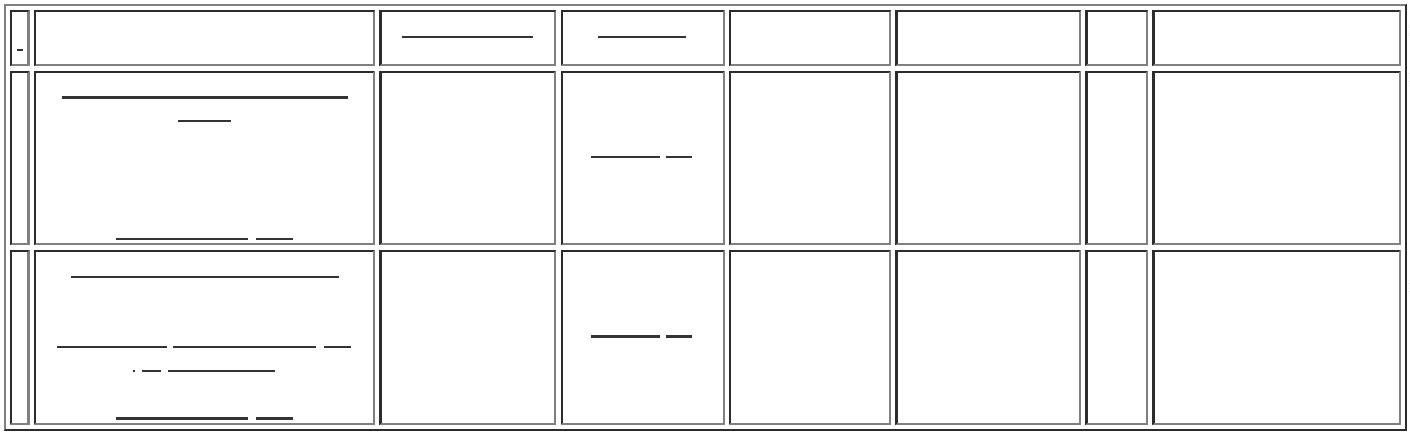 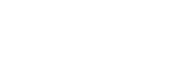 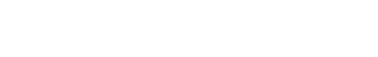 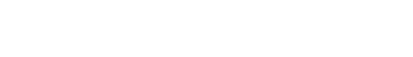 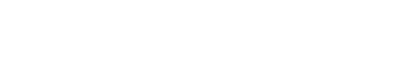 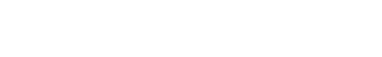 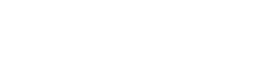 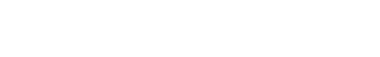 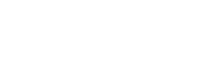 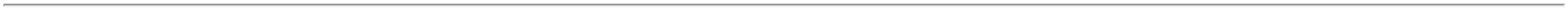 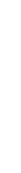 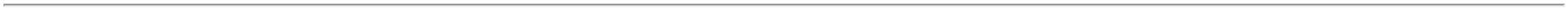 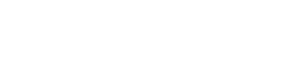 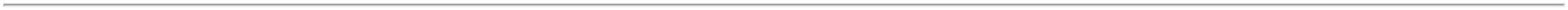 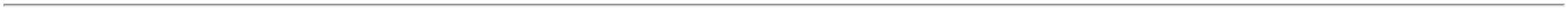 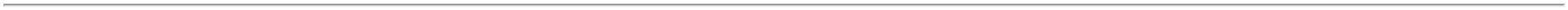 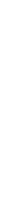 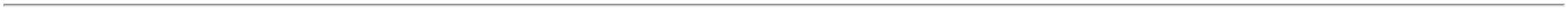 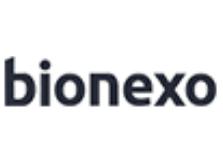 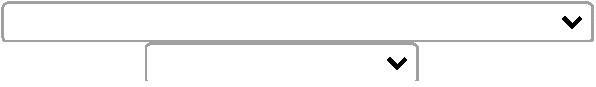 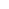 TotalParcial:R$200.03.120,0000Total de Itens da Cotação: 7Total de Itens Impressos: 1TotalGeral:R$2660.04.087,2000Clique aqui para geração de relatório completo com quebra de página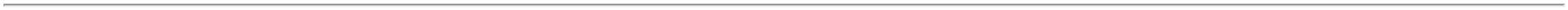 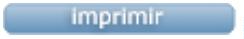 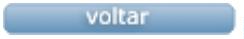 